ПРИКАЗ от «_02_» __декабря__ 2022 г.							        №01-08/_88_               Об актированных днях в дни сильных морозов В соответствии с приказом Управления образования Окружной администрации города Якутска “Об актированных днях в муниципальных образовательных учреждениях городскогго окргуа «город Якутск” №01-10/1399 от 22.11.2021 года и приказа Упрвления физической культуры и спортра окружнойт админристрации “город Якутск” от 29 ноября 2022 г., № 02-01/115 “Об актированных днях в детско-юношеских спортивных школах городского округа “город Якутск” в целях охраны здоровья и сохранности жизни детей в экстремальных климатических условиях, соблюдения санитарно-гигиенических норм в дни сильных морозов, своевременного оповещения  населения о введении актированных днеей в детско-юношеских спортивных  школах городского окргуга “город Якутск”ПРИКАЗЫВАЮ:Объявить актированные дни при следующих погодных условиях по показателям метеостанций (ОГМС «Якутск» р-н Гимеин) и АМЦ «Якутск» (р-н Аэропорт) ФГБУ Якутское УГМС (ссылка на сайт  http://ugms14/ru) с учетом наиболее низкой температуры по состоянию на 06.00 утра текущих суток:В случае  снижения температуры наружного воздуха по показателям ФГБУ ЯУГМС с учетом наиболее низкой температуры по состоянию  на 7.00 утра  текущих суток вносить корректировку  в определении актированного дня.Информирование обучающихся, родителей (законных представителей) об актированном дне объявляется через средства массовой информации:  Тренерам-преподавателям обеспечить:4.1 своевременное оповещение обучающихся и их родителей (законных представителей) об актированных днях.своевременную корректировку образовательных программ в целях прохождения учебных программ в полном объеме.Контроль исполнения настоящего приказа возлагаю на зам. директора по УВР Сивцеву А.М..Директор				    				      	       И.П. БелолюбскийМуниципальное бюджетное учреждение дополнительного образования «Детско-юношеская спортивная школа №1» городского округа «город Якутск»(МБУ ДО ДЮСШ №1)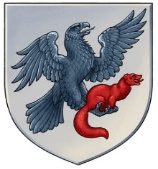 «Дьокуускай куорат» куораттааҕы уокуругун«1 нүɵмэрдээх оҕо спортивнай оскуолата»эбии үɵрэхтээhиҥҥэмуниципальнай бюджет тэрилтэтэ ул. Дзержинского 5, г. Якутск, 677000, тел/факс. (4112)34-14-62, тел. (4112)42-01-05, e-mail: dush1ykt@mail.ruул. Дзержинского 5, г. Якутск, 677000, тел/факс. (4112)34-14-62, тел. (4112)42-01-05, e-mail: dush1ykt@mail.ruул. Дзержинского 5, г. Якутск, 677000, тел/факс. (4112)34-14-62, тел. (4112)42-01-05, e-mail: dush1ykt@mail.ru№КлассыТемпература наружного воздуха без ветраТемпература наружного воздуха при ветре от 1 м/сТемпература наружного воздуха при ветре от 2 м/сТемпература наружного воздуха при ветре от 3-5 м/с11-5 -45°С-44°С-43°С-42°С21-8 -48°С-47°С-46°С-45°С31-11 (12) -50°С-49°С-48°С-47°С№Наименование радио-телеканала, интернет-порталаДля 1 смены время выходаДля 2 смены  время выходаГБУ РС(Я): телеканал НВК «Саха», передача «Сана кун» («Новый день»)07.01-08.00 рус. блок08.01-.09.00 як. блок09.13ГБУ РС(Я): телеканал «Якутия 24», информационный выпуск новостей «Утро Якутии»08.05-09.00-09.0010.13ВГТРК «Вести. Саха». ГТРК Россия 107.35 – бегущая строка08.07 – бегущая строка08.35 – бегущая строкаРадиоканал «Тэтим – Саха араадьыйата»07.00- 09.0010.00-12.03Официальный сайт Окружной администрации г. Якутска  Якутск.рф06.3007.2011.00ГБУ Радио НВК «Саха»06.40.-09.0010.00-13.00Адреса социальных сетей ОА г. Якутскаhtpp://vk.com/meriayakutskhtpp://ok/ru/okruzhna/topicshtpp://t.me/yakutsk.stolica07.0011.00Телеграм-канал Управления обьразования г. Якутска t/me/yagou_official06.0307.0011.00